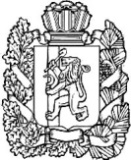 АДМИНИСТРАЦИЯ ПОСЕЛКА НИЖНИЙ ИНГАШНИЖНЕИНГАШСКОГО РАЙОНАКРАСНОЯРСКОГО КРАЯПОСТАНОВЛЕНИЕ                                                                                                                     00.00.2024 года                                        пгт. Нижний Ингаш                                           № ПРОЕКТО проведении открытого конкурса по отбору управляющей организации для управления многоквартирными домами, расположенными на территории поселка Нижний Ингаш Нижнеингашского района Красноярского краяВ соответствии с постановлением Правительства Российской Федерации от 06.02.2006 года № 75  «О порядке проведения органом местного самоуправления открытого конкурса по отбору управляющей организации для управления многоквартирным домом», Федеральным законом  от 06.10.2003 N 131-ФЗ «Об общих принципах организации местного самоуправления в Российской Федерации», статьей 162 Жилищного кодекса Российской Федерации, руководствуясь статьей  33.1 Устава муниципального образования поселок Нижний Ингаш Нижнеингашского района Красноярского края,  Администрация поселка Нижний Ингаш Нижнеингашского района Красноярского края ПОСТАНОВЛЯЕТ:Провести открытый конкурс по отбору управляющей организации для управления многоквартирными домами, расположенными на территории поселка Нижний Ингаш Нижнеингашского района Красноярского края, по улицам: С.Лазо дом 1, С.Лазо дом 2, С.Лазо дом 4, Красная площадь дом 15, Красная площадь 16, Красная площадь дом 17, Красная площадь дом 19, Красная площадь дом 34, Красная площадь дом 65, Красная площадь дом 67, Красная площадь дом 67А, Красная площадь дом 67Б, Красная площадь дом 69, Красная площадь дом 71, Красная площадь дом 79,  Набережная дом 16, Набережная дом 16А, Набережная 18, Набережная дом 74А, Набережная дом 76 корпус б, Набережная дом 78, Любови Шевцовой дом 4,  Октябрьская дом 22,  Ленина дом 24А, Ленина дом 29, Ленина дом 31, Ленина дом 33, Ленина дом 35, Ленина 39, Ленина дом 41, Ленина дом 43,  Ленина дом 45, Ленина дом 47, Ленина дом 170, Ленина дом 242, Ленина дом 244, Ленина дом 246.Информацию о проведении открытого конкурса по отбору управляющей организации для управления многоквартирными домами, расположенными на территории поселка Нижний Ингаш Нижнеингашского района Красноярского края, разместить на официальном сайте Российской Федерации в  информационно-телекоммуникационной сети «Интернет» по адресу www.torgi.gov.ru (далее – официальный сайт).Извещение о проведении открытого конкурса по отбору управляющей организации для управления многоквартирными домами, расположенными на территории поселка Нижний Ингаш Нижнеингашского района Красноярского края, разместить на официальном сайте не менее чем за 30 дней до даты окончания срока подачи заявок на участие в конкурсе. Постановление подлежит опубликованию в периодическом  печатном средстве массовой информации «Вестник муниципального образования поселок Нижний Ингаш», на официальном сайте Администрации поселка Нижний Ингаш Нижнеингашского района Красноярского края http://nizhny-ingash.ru. Контроль  за исполнением настоящего постановления возложить на заместителя Главы поселка Нижний Ингаш по оперативным и хозяйственным вопросам Баженкова А.М.. Постановление вступает в силу с момента подписания.Глава  поселка  Нижний Ингаш                                                                                             Б.И.Гузей